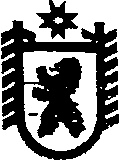 Республика КарелияСОВЕТ СЕГЕЖСКОГО МУНИЦИПАЛЬНОГО РАЙОНА  XLVII    ЗАСЕДАНИЕ      VI     СОЗЫВАРЕШЕНИЕот  29  июня  2017 года №  366 СегежаОб утверждении Порядка  назначения, перерасчета и выплаты ежемесячной доплаты, устанавливаемой к страховой пенсии по старости (инвалидности) лицам, замещавшим должности муниципальной  службы в органах местного самоуправления Сегежского муниципального районаВ соответствии с пунктом 5 части 1 статьи 23 Федерального закона от 2 марта 2007 г. № 25-ФЗ «О муниципальной службе в Российской Федерации», пунктами 2, 4 статьи 7 Федерального закона от 15 декабря 2001 г. № 166-ФЗ «О государственном пенсионном обеспечении в Российской Федерации», части 3 статьи 7 Федерального закона от 23 мая 2016 г. № 143-ФЗ «О внесении изменений в отдельные законодательные акты Российской Федерации в части увеличения пенсионного возраста отдельным категориям граждан», статьей 11 Закона Республики Карелия от 24 июля 2007 г. № 1107-ЗРК «О муниципальной службе в Республике Карелия»,  частью 1 статьи 15 Закона Республики Карелия от 26 декабря 2016 г. № 2084- ЗРК «О внесении изменений в отдельные законодательные акты Республики Карелия», частью 2 статьи 49.1 Устава муниципального образования «Сегежский муниципальный район»  Совет Сегежского муниципального района   р е ш и л: 1. Утвердить прилагаемый Порядок назначения, перерасчета и выплаты ежемесячной доплаты, устанавливаемой к страховой пенсии по старости (инвалидности) лицам, замещавшим должности муниципальной службы в органах местного самоуправления Сегежского муниципального района.2. За лицами, замещавшими на 1 января 1997 года и позднее  должности муниципальной службы в органах местного самоуправления Сегежского муниципального района, приобретшими право на ежемесячную доплату к страховой  пенсии по старости (инвалидности) в соответствии с Уставом муниципального образования «Сегежский муниципальный район» (в редакции, действовавшей до 1 января 2017 года), и уволенными со службы до 1 января 2017 года, лицами, продолжающими замещать на 1 января 2017 года должности муниципальной службы в органах местного самоуправления Сегежского муниципального района, и имеющими на 1 января 2017 года стаж муниципальной службы для назначения ежемесячной доплаты к страховой пенсии по старости (инвалидности) не менее 20 лет, а также за лицами, продолжающими замещать на 1 января 2017 года должности муниципальной службы в органах местного самоуправления Сегежского муниципального района, имеющими на этот день не менее 15 лет указанного стажа и приобретшими до 1 января 2017 года право на страховую пенсию по старости (инвалидности) в соответствии с Федеральным законом «О страховых пенсиях», сохраняется право на установление ежемесячной доплаты к страховой  пенсии по старости (инвалидности) в соответствии с Положением  о размерах, порядке назначения и  выплаты  ежемесячной   доплаты к  страховой  пенсии лицам, замещавшим      должности    муниципальной  службы в органах местного самоуправления Сегежского  муниципального района», утвержденным решением Совета Сегежского муниципального района от  28 января 2010 г. № 48   (в редакции, действовавшей до 1 января 2017 года). 2.  Обнародовать настоящее решение путем размещения в газете «Доверие» объявления о его принятии с указанием времени и места ознакомления с ним, а также путем размещения официального текста настоящего решения в информационно-телекоммуникационной сети «Интернет» на официальном сайте администрации Сегежского муниципального района http://home.onego.ru/~segadmin.3. Настоящее Решение вступает в силу с  момента его опубликования  и распространяется на правоотношения по назначению, перерасчету и выплате ежемесячной доплаты к страховой пенсии по старости (инвалидности)  лицам, имеющим стаж муниципальной службы в органах местного самоуправления Сегежского муниципального района, возникшие с 01.01.2017.          Председатель Совета Сегежского муниципального района                                                                	         Глава Сегежского муниципального района                                                                  М.Л.ГусеваРазослать: в дело, УД, ОБУ, ФУ, КСК. УТВЕРЖДЕНрешением  Совета Сегежского муниципального районаот 29 июня 2017 г. № 366 ПОРЯДОКназначения, перерасчета и выплаты ежемесячной доплаты, устанавливаемой к страховой пенсии по старости (инвалидности) лицам, замещавшим должности муниципальной  службы в органах местного самоуправления Сегежского муниципального района1. Настоящий Порядок регламентирует назначение, перерасчет и выплату ежемесячной доплаты, устанавливаемой к страховой пенсии по старости (инвалидности), назначенной в соответствии      с Федеральным законом от 28 декабря 2013 г.  N 400-ФЗ "О страховых пенсиях" либо досрочно назначенной в соответствии с Законом Российской Федерации от 19 апреля 1991 г.  N 1032-I "О занятости населения в Российской Федерации" (далее - ежемесячная доплата), лицам, замещавшим на 1 января 2017 года и позднее должности муниципальной  службы  в органах местного самоуправления Сегежского муниципального района  (далее -  должности муниципальной службы).2. Право на установление ежемесячной доплаты имеют лица, замещавшие должности муниципальной службы, при наличии стажа муниципальной службы, минимальная продолжительность которого определяется согласно приложению к Федеральному закону от 15 декабря 2001 г. № 166-ФЗ «О государственном пенсионном обеспечении в Российской Федерации». 3. Ежемесячная доплата  устанавливается в размере 32 процентов должностного оклада с начислением районного коэффициента и процентной надбавки за работу в районах Крайнего Севера и приравненных к ним местностях при наличии стажа муниципальной службы не менее 15 лет 6 месяцев в соответствующем году. При превышении указанного стажа муниципальной службы на один, два, три, четыре, пять, шесть и более полных лет размер ежемесячной доплаты составляет соответственно 38, 45, 53, 62, 72 и 80 процентов месячного должностного оклада муниципального служащего с начислением районного коэффициента и процентной надбавки за работу в районах Крайнего Севера и приравненных к ним местностях.Размер ежемесячной доплаты  не может быть менее 500 рублей. 4. Стаж муниципальной службы для установления ежемесячной доплаты исчисляется в порядке, установленном статьей 12 Закона Республики Карелия от 24 июля  2007 г. № 1107-ЗРК «О муниципальной службе в Республике Карелия».5. Месячный должностной оклад с начислением районного коэффициента и процентной надбавки за работу в районах Крайнего Севера и приравненных к ним местностях муниципального служащего для исчисления размера ежемесячной доплаты определяется по выбору гражданина, обратившегося за установлением ежемесячной доплаты, по должности муниципальной службы, занимаемой им на день прекращения муниципальной службы или на день достижения возраста, дающего право на страховую пенсию по старости в соответствии с частью 1 статьи 8 и статьями 30 - 33 Федерального закона «О страховых пенсиях» (дававшего право на трудовую пенсию в соответствии с Федеральным законом от 17 декабря 2001 г. № 173-ФЗ «О трудовых пенсиях в Российской Федерации»), но не ранее 1 января 1997 года.6. Лица, указанные в пункте 2 настоящего Порядка (далее - заявители, лица, которым назначается ежемесячная доплата), обращаются с письменным заявлением о назначении ежемесячной доплаты (далее- заявление) в орган местного самоуправления Сегежского муниципального района (далее- орган местного самоуправления)  с приложением следующих документов:1) копии паспорта или иного документа, удостоверяющего личность;2) документа, подтверждающего факт назначения страховой пенсии по старости или страховой пенсии по инвалидности;3) копии трудовой книжки;4) иных документов, подтверждающих трудовую деятельность, или их копий (представляются в случаях, когда в трудовой книжке отсутствуют записи о периодах службы (работы), включаемых в стаж муниципальной  службы для назначения ежемесячной доплаты);5) копии военного билета (для лиц, проходивших военную службу);6) справки о размере месячного оклада муниципального служащего  в соответствии с замещаемой им должностью муниципальной  службы (далее - должностной оклад), районного коэффициента и процентной надбавки за работу в районах Крайнего Севера и приравненных к ним местностях, выданной органом местного самоуправления, в котором заявитель замещал должность (либо органом местного самоуправления,  которому переданы его функции);7) архивной справки или копии архивного документа, содержащей сведения о размере должностного оклада, районного коэффициента и процентной надбавки за работу в районах Крайнего Севера и приравненных к ним местностях, по должности, замещаемой заявителем на день прекращения муниципальной  службы, или, по выбору заявителя, на день достижения им возраста, дающего право на страховую пенсию по старости в соответствии с частью 1 статьи 8 и статьями 30-33 Федерального закона от 28 декабря 2013 г.  N 400-ФЗ "О страховых пенсиях" (дававшего право на трудовую пенсию в соответствии с Федеральным законом от 17 декабря 2001 г. N 173-ФЗ "О трудовых пенсиях в Российской Федерации"), но не ранее 1 января 1997 года (представляется в случае, если  орган местного самоуправления, в котором заявитель замещал должность, реорганизован или ликвидирован и отсутствует  орган местного самоуправления, которому переданы его функции).Копии прилагаемых документов должны быть удостоверены нотариально, за исключением случаев, когда заявитель одновременно представляет копии документов и соответствующие документы в подлинниках.В случае ликвидации органа местного самоуправления,  в котором заявитель  замещал должность муниципальной службы,  заявление подаётся в администрацию Сегежского муниципального района.7. Днем обращения за назначением ежемесячной доплаты  считается день приема  органом местного самоуправления заявления лица, которому назначается ежемесячная доплата, и документов, указанных в пункте 6 настоящего Порядка.При направлении заявления и всех необходимых документов по почте днем обращения за ежемесячной доплатой  считается дата, указанная на почтовом штемпеле организации федеральной почтовой связи по месту отправления данного заявления.8.  Орган местного самоуправления  при получении заявления и документов, указанных в пункте 6 настоящего Порядка:1) осуществляет проверку комплектности представленных документов и полноты содержащихся в них сведений;2) в случае если заявителем не представлены или представлены не в полном объеме документы, указанные в пункте 6 настоящего Порядка, в течение десяти рабочих дней со дня получения документов направляет заявителю разъяснение о том, какие документы необходимо представить дополнительно.9. Орган местного самоуправления  в месячный срок  со дня получения заявления и документов, указанных в пункте 6 настоящего Порядка, принимает решение о назначении ежемесячной доплаты  или об отказе в назначении указанной доплаты.Основаниями для отказа в назначении ежемесячной доплаты  являются:1) отсутствие у заявителя права на ежемесячную доплату;2) непредставление или неполное представление заявителем документов, указанных в пункте 6 настоящего Порядка.Решение о назначении ежемесячной доплаты  оформляется распоряжением органа местного самоуправления  о назначении ежемесячной доплаты  (далее - распоряжение о назначении ежемесячной доплаты).Решение об отказе в назначении ежемесячной доплаты  оформляется письмом  органа местного самоуправления  с указанием правовых оснований для отказа.10. Орган местного самоуправления направляет заявителю копию распоряжения  о назначении ежемесячной доплаты или письмо об отказе в назначении ежемесячной доплаты  в течение пяти рабочих дней со дня принятия  соответствующего решения.При несогласии заявителя с размером ежемесячной доплаты, указанным в распоряжении  о назначении ежемесячной доплаты, либо с решением об отказе в назначении ежемесячной доплаты, он вправе обжаловать эти решения в судебном порядке.Документы заявителей, которым отказано в назначении ежемесячной доплаты, возвращаются им по их письменному заявлению, поданному в течение двенадцати месяцев со дня получения заявителем решения  органа местного самоуправления об отказе в назначении ежемесячной доплаты.11. Ежемесячная доплата  назначается  органом местного самоуправления со дня обращения заявителя за ее назначением. При расторжении трудового договора в связи с ликвидацией органа местного самоуправления  (пункт 1 части первой статьи 81 Трудового кодекса Российской Федерации) либо сокращением численности или штата муниципальных служащих   органа местного самоуправления (пункт 2 части первой статьи 81 Трудового кодекса Российской Федерации) право на получение ежемесячной доплаты  возникает у лица, которому назначается ежемесячная доплата, не ранее чем через четыре месяца после увольнения, а в случае, предусмотренном частью второй статьи 178 Трудового кодекса Российской Федерации , - не ранее окончания сроков выплаты компенсации за пятый и шестой месяцы со дня увольнения по решению органа службы занятости населения.12. Ежемесячная доплата  назначается на срок назначения страховой пенсии по старости или страховой пенсии по инвалидности.13. Ежемесячная доплата  не выплачивается при замещении государственной должности Российской Федерации, государственной должности субъекта Российской Федерации (за исключением государственной должности субъекта Российской Федерации, замещаемой на непрофессиональной непостоянной основе), муниципальной должности, замещаемой на постоянной основе, в период прохождения государственной службы Российской Федерации, муниципальной службы, а также в период работы в межгосударственных (межправительственных) органах, созданных с участием Российской Федерации, на должностях, по которым в соответствии с международными договорами Российской Федерации осуществляются назначение и выплата пенсий за выслугу лет в порядке и на условиях, которые установлены для федеральных государственных (гражданских) служащих. Лицо, получающее ежемесячную доплату  и поступившее на государственную службу Российской Федерации, муниципальную службу или назначенное на должность, указанную в абзаце первом настоящего пункта, при которой ежемесячная доплата  не выплачивается, обязано в течение пяти дней со дня поступления на государственную службу Российской Федерации, муниципальную службу или назначения на должность, указанную в абзаце первом настоящего пункта, направить в  орган местного самоуправления заявление об этом, приложив к нему копию акта государственного органа (органа местного самоуправления, должностного лица) о назначении на соответствующую должность.Выплата ежемесячной доплаты  приостанавливается со дня назначения лица, получающего ежемесячную доплату, на должность, указанную в абзаце первом настоящего пункта, на основании решения органа местного самоуправления.Решение о приостановлении выплаты ежемесячной доплаты  оформляется распоряжением органа местного самоуправления о приостановлении выплаты ежемесячной доплаты   (далее- распоряжение о приостановлении выплаты) с указанием правовых оснований для приостановления выплаты.14. Орган местного самоуправления направляет лицу, получающему ежемесячную доплату, распоряжение  о приостановлении выплаты   в течение пяти рабочих дней со дня принятия такого распоряжения. 15. При увольнении с государственной службы Российской Федерации, муниципальной службы или освобождении от должности, указанной в пункте 13  настоящего Порядка, при которой ежемесячная доплата не выплачивается, выплата ежемесячной доплаты возобновляется по заявлению заявителя, направленному в  орган местного самоуправления, с приложением копии акта государственного органа (органа местного самоуправления, должностного лица) об освобождении его от соответствующей должности, со дня, следующего за днем увольнения его с указанной службы или освобождения от указанных должностей. 16. Выплата ежемесячной доплаты прекращается, если  лицу, получающему ежемесячную доплату,  по его выбору назначена одна из следующих выплат:ежемесячная доплата к страховой пенсии, устанавливаемая в соответствии с Законом Республики Карелия от 10 января 1997 г. N 167-ЗРК "О государственной службе Республики Карелия";пенсия за выслугу лет, ежемесячное пожизненное содержание, ежемесячная доплата к пенсии (ежемесячному пожизненному содержанию) или дополнительное (пожизненное) ежемесячное материальное обеспечение, назначаемые и финансируемые за счет средств федерального бюджета в соответствии с федеральными законами, актами Президента Российской Федерации и Правительства Российской Федерации, или пенсия за выслугу лет (ежемесячная доплата к пенсии, иные выплаты), устанавливаемая в соответствии с законодательством иных субъектов Российской Федерации или актами органов местного самоуправления в связи с замещением государственных должностей субъектов Российской Федерации или муниципальных должностей либо в связи с прохождением государственной гражданской службы субъектов Российской Федерации или муниципальной службы.Лицо, получающее ежемесячную доплату, обязано в течение пяти дней со дня назначения одной из указанных в абзаце втором,  третьем настоящего пункта выплат направить в  орган местного самоуправления заявление об этом, приложив к нему копии документов, подтверждающих назначение соответствующей выплаты.Выплата ежемесячной доплаты  прекращается со дня назначения одной из выплат, указанных в абзаце втором, третьем настоящего пункта, на основании распоряжения органа местного самоуправления.Решение о прекращении выплаты ежемесячной доплаты  оформляется распоряжением органа местного самоуправления  о прекращении выплаты ежемесячной доплаты (далее – распоряжение  о прекращении выплаты). 17. Копия распоряжения о прекращении выплаты в течение пяти рабочих дней со дня принятия такого распоряжения   направляется лицу, получавшему ежемесячную доплату. 18. Перерасчет размера ежемесячной доплаты  производится органом местного самоуправления в следующих случаях:1) в случае увеличения должностного оклада по должности, которую замещало  лицо, получающее ежемесячную доплату, в результате принятия Советом Сегежского муниципального района решения об увеличении (индексации) размеров окладов денежного содержания по должностям муниципальной службы в органах местного самоуправления Сегежского муниципального района; 2)  в случае последующего  увеличения продолжительности стажа муниципальной  службы, с учетом которого определен размер ежемесячной  доплаты, и (или) замещения должности муниципальной  службы с более высоким должностным окладом.  19. В случае,  предусмотренном подпунктом 1 пункта 18 настоящего Порядка,  перерасчет ежемесячной доплаты  производится без заявления лица, получающего ежемесячную доплату. В случае изменения наименования  должности муниципальной службы, которую замещало лицо, получающее ежемесячную доплату, размер   ежемесячной доплаты пересчитывается с учётом месячного должностного  оклада    по  вновь поименованной  должности муниципальной службы. В случае отсутствия  в органе местного  должности муниципальной службы, которую  замещало лицо, получающее ежемесячную доплату,  размер ежемесячной доплаты  пересчитывается с учетом индексации  месячного должностного оклада  по  должности муниципальной службы, которую он замещал. 20. В случае, предусмотренном подпунктом 2 пункта 18 настоящего Порядка, перерасчет ежемесячной доплаты  производится на основании письменного заявления лица, получающего ежемесячную доплату, с приложением документов, подтверждающих соответствующие факты.21. Порядок и стандарт предоставления органом местного самоуправления  муниципальной услуги по назначению, перерасчету и выплате ежемесячной   доплаты, формы документов, необходимых для получения муниципальной услуги,   определяются соответствующим административным регламентом, который утверждается постановлением органа местного самоуправления.  22. Ежемесячная  доплата    осуществляется за счет средств  бюджета Сегежского муниципального  района.            Расходы по выплате ежемесячных доплат  отражаются по расходам   бюджета  Сегежского муниципального района  по разделу 10 «Социальная политика». 23. Суммы ежемесячной доплаты, излишне выплаченные лицу, получающему ежемесячную доплату,   вследствие нарушения требований абзаца второго пункта 13, абзаца  четвертого пункта 16  настоящего Порядка, возмещаются лицом, получающим  ежемесячную доплату, а в случае его несогласия - взыскиваются в судебном порядке.-------------------